桃園市立壽山高級中等學校106學年度日文實驗班成果發表及招生宣導說明會親愛的家長您好：	本校日文實驗班，為桃園市第一所成立語文實驗班的高中。除了增進學生適性學習的機會，也配合桃園市教育局推動創新教育的政策，突破現有課綱學習的制式架構，提供學生更多元、更適性的學習環境。	在實驗課程中，除校內師資授課提供穩定學習及升學輔導，並導入大學專業師資指導檢定考試；更特別的是，壽山高中特別向台灣日本交流會爭取來自日本的國際志工駐校，為全桃園僅有。在硬體方面，壽山高中更有全桃園市高中獨一無二的日本體驗教室，使學生能在情境中學習，從而提高其學習興趣。另外，壽山高中與日本亦有頻繁的交流活動，除了日本教育旅行外，亦多次接待日本姊妹校入校交流，提供學生直接面對面與日本同學交流的機會。	為使國中家長、師生進一步了解本校辦學理念及經營特色，讓您更了解您的孩子未來在學校的學習歷程與學習成效，我們特別舉辦「日文實驗班成果發表及招生宣導說明會」，由校長暨教務主任，向您說明學校發展特色及經營方式。誠摯地歡迎您參加！				桃園市立壽山高級中等學校 校長 徐宗盛　敬邀一、地點：壽山高中一樓演講廳二、時間：6月9日 (六) 上午9:30至11:30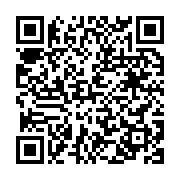 三、報名方式：	1.	請掃描QR Code：	2.	報名網址：		https://tinyurl.com/y9qh8t8z時間活動內容9:30~10:00迎賓10:00~10:30第一屆日文班學生成果發表10:30~11:00招生說明簡報11:10~11:30交流座談